670010, Республика Бурятия, г.Улан-Удэ, ул.Тарбагатайская, д. 49+7 (301-2) 22-30-68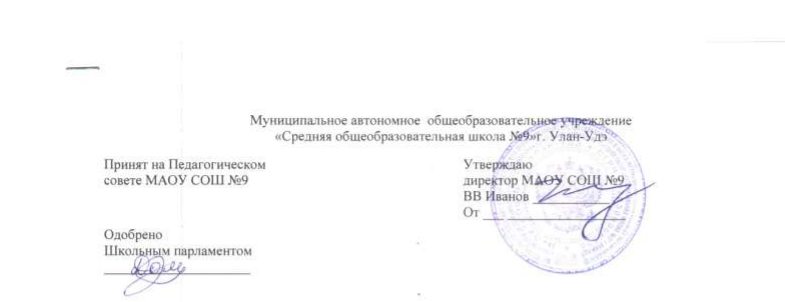 +7 (301-2) 22-23-59 (факс)1. Бесплатное горячее питание  обучающихся.1.1. В соответствии с Решением Улан-Удэнского городского Совета депутатов от 07.12.2017 №375-35 «О бюджете городского округа «город Улан-Удэ» на 2018 год и на плановый период 2019 и 2020 годов», постановлением Администрации г. Улан-Удэ от 18.08.2014 №244 «Об утверждении порядка предоставления и расходования субсидии из бюджета городского округа «город Улан-Удэ» и республиканского бюджета на организацию бесплатного питания обучающихся в муниципальных общеобразовательных организациях муниципального образования городской округ «город Улан-Удэ», право на получение льготного питания имеют обучающиеся из семей, имеющих среднедушевой доход ниже величины прожиточного минимума, установленного по Республике Бурятия  (далее – малоимущая семья). Льгота на питание предоставляется обучающимся на стоимость завтрака. 1.2. Для получения льготного питания родители (законные представители) должны представить в общеобразовательную организацию следующие документы: - личное заявление, в котором указывается фамилия, имя, отчество ребёнка, дата рождения, класс, в котором обучается; - малоимущая семья, у которой средний совокупный доход на одного человека не превышает величины среднемесячного прожиточного минимум, установленного в Республике Бурятия, предоставляет справку установленного образца, выдаваемой Республиканским государственным учреждением «Управление социальной защиты населения по  г. Улан-Удэ»,  подтверждающий получение семьей статуса малоимущей семьи. Родители (законные представители) обучающихся не вправе предоставлять иные документы, подтверждающие право на льготное питание. 1.3. Документ о признании семьи малоимущей представляется в общеобразовательную организацию не позднее 05 сентября текущего года. 1.4. Документы, предоставленные родителями (законными представителями) обучающихся, регистрируются в журнале приема заявлений. После регистрации заявления родителям (законным представителям) обучающихся выдается расписка в получении документов, содержащая информацию о регистрационном номере заявления о предоставлении льготного питания обучающемуся. Расписка заверяется подписью должностного лица учреждения и печатью учреждения. Документы хранятся у ответственного лица за организацию питания в течение 5 лет в соответствии с номенклатурой дел общеобразовательной организации. 2. Комиссия по льготному питанию рассматривает и дает заключение по категории семья, находящаяся в трудной жизненной ситуации.Основанием для предоставления бесплатного горячего питания обучающимся указанной категории является документ установленного образца (например, справка МСЭ для детей-инвалидов, справка из Пенсионного фонда для семей, имеющих потерю кормильца, постановление об опеке над несовершеннолетним  и пр.) и ходатайство родительского комитета общеобразовательной организации. Ходатайство предоставляется на основании акта обследования родительским комитетом семей, находящихся в трудной жизненной ситуации. Ходатайство рассматривается педагогическим советом общеобразовательной организации, который принимает решение о предоставлении обучающимся бесплатного питания. Обучающимся из многодетных семей предоставляется бесплатное питание в случае, если семья относится к одной из следующих категорий:-малоимущая семья;-семья, находящаяся в трудной жизненной ситуации. 3. За общеобразовательной организацией сохраняется право: - корректировать во время учебного года контингент обучающихся на получение льготного питания в пределах выделенных ассигнований, при наличии заявлений и подтверждающих документов от родителей (законных представителей) обучающихся, и для удобства родителей (законных представителей) детей устанавливать график дополнительного приема документов в течение учебного года при наличии свободных средств. 4. Комиссия по льготному питанию по рассмотрению представленных документов отказывает в предоставлении льготного питания в следующих случаях: - не предоставлены в образовательную организацию документы, предусмотренные пунктом 1.2; - предоставленные документы не соответствуют критериям, установленным пунктом 2; - при отсутствии свободных средств, выделенных общеобразовательной организации.Ответственный за предоставление  бесплатного питания:Калашникова Елена Павловна, заместитель директора школыот  ____01.09.2019 г. ________ № _______________     на № ___________________ от _______________                         Педагогическому коллективу, родителямПорядок предоставления бесплатного горячего питания  обучающимся МАОУ «СОШ №9» г.Улан-Удэ  на 2019 год.